Основные тенденции развития регистрируемого рынка труда Ленинградской областив 1 квартале 2017 годаВ 1 квартале 2017 года рынок труда Ленинградской области по основным показателям                его характеризующим, несколько сократился по отношению к аналогичному периоду 2016 года.	Поддержанию стабильной ситуации и недопущению резкого роста безработицы на рынке труда Ленинградской области способствовала реализация мероприятий Государственной программы Ленинградской области «Содействие занятости населения Ленинградской области» (далее – госпрограмма) (утверждена постановлением Правительства Ленинградской области                  от 7 декабря 2015 года № 466).На протяжении первых трех месяцев 2017 года Ленинградская область продолжала сохранять среди субъектов РФ позицию региона с низким уровнем регистрируемой безработицы. В январе-марте 2017 года гражданами подано 17384 заявления о предоставлении государственных услуг (далее – госуслуга).Получили госуслуги:по профессиональной ориентации – 5728 человек;по психологической поддержке – 512 безработных граждан;	по социальной адаптации – 408 человек;	по самозанятости – 168 человек;	по информированию о положении на рынке труда – 6063 человека и 987 работодателей.Предложение рабочей силыВ январе-марте 2017 года обратились в службу занятости за содействием в поиске подходящей работы 5533 человека, что на 211 человек меньше, чем в январе-марте 2016 года.Рынок труда Ленинградской области пополняли:жители области, работавшие в Санкт-Петербурге и других регионах, и уволенные                       по различным причинам. С начала 2017 года, это 946 областных жителей (обратившиеся                    в службу занятости), на 75 человек меньше, чем в январе-марте 2016 года (1021 человек);уволенные в связи с ликвидацией организации, либо сокращением численности или штата работников организации, – 1063 человека (19,2% от обратившихся в поиске подходящей работы), что на 259 человек больше, чем в январе-марте 2016 года;граждане, которые в наибольшей степени испытывали трудности в поиске работы, включая:515 пенсионеров (9,3% от обратившихся в поиске подходящей работы);424 инвалида (7,7%);1114 граждан, стремящихся возобновить трудовую деятельность после длительного (более года) перерыва, (20,1%), 1175 родителей, имеющих несовершеннолетних детей (21,2%) и др.Среди граждан, обратившихся в поиске подходящей работы (5533 человека): незанятых граждан – 92,4% (в январе-марте 2016 года – 94,8%);	женщин – 50,5% (в январе-марте 2016 года – 49,9%);молодежи в возрасте 14-29 лет – 29,4% (в январе-марте 2016 года – 30,4%).В начале апреля 2017 года на учете в службе занятости состоял 5961 человек, ищущий работу:на 629 человек больше, чем в начале 2017 года;на 484 человека меньше, чем в начале апреля 2016 года. Наименьшее число таких граждан состояло на учете в Приозерском муниципальном районе – 132 человека (2,2% от общей численности), наибольшее во Всеволожском муниципальном районе – 805 человек (13,5%).Безработные гражданеВ начале апреля 2017 года в службе занятости на учете состояли 4411 безработных граждан.В январе-марте 2017 года зарегистрировано безработными 2939 человек, что на 225 человек меньше, чем в январе-марте 2016 года (3164 человека).В течение 1 квартала 2017 года на учет поставлено от 75 безработных граждан в Ломоносовском муниципальном районе (2,6% от общей численности зарегистрированных безработных граждан) до 340 безработных граждан в Гатчинском муниципальном районе (11,6%).По всем причинам с регистрационного учета сняты 2597 безработных граждан, в том числе в связи с:трудоустройством – 1178 человек (45,4%);профессиональным обучением – 443 человека (17,1%);по другим причинам – 976 человек (37,5%).На 1 апреля 2017 года численность безработных граждан, зарегистрированных в службе занятости, – 4411 человек, что на 348 человек больше, чем в начале 2017 года (4063 человека), но на 366 человек меньше, чем в начале апреля 2016 года (4777 человека). Сокращение количества безработных граждан к началу апреля 2017 года по сравнению                 с началом 2017 года отмечено в Бокситогорском, Тихвинском и Кингисеппском муниципальных районах. Незначительное увеличение безработных граждан наблюдалось в 14 муниципальных районах и Сосновоборском городском округе. Состав безработных граждан В общей численности безработных граждан, состоявших на учете в службе занятости,                    в начале апреля 2017 года (4411 человек):- осуществлявших трудовую деятельность – 4129 человек (93,6%), из них:
по причинам прекращения трудовой деятельности:- уволенные по собственному желанию – 2203 человека (53,4%);- уволенные по соглашению сторон – 378 человек (9,2%);- уволенные в связи с ликвидацией организации, либо прекращением деятельности индивидуальным предпринимателем – 968 человек (23,4%);- уволенные с государственной службы – 79 человек (1,9%).по профессионально-квалификационному составу:- работавшие по профессии рабочего – 2392 человек (57,9%);- работавшие на должности служащего – 1737 человека (42,1%);Из 4411 безработных граждан:по возрасту:- 16-17 лет – 15 человек (0,3%);- 18-19 лет –101 человек (2,3%);- 20-24 года – 288 человек (6,5%);- 25-29 лет – 387 человек (8,8%);- 30-49 лет – 2301 человек (52,2%);- 50 лет и старше – 1319 человек (29,9%);по образованию:- высшее образование – 1242 человека (28,2%);- среднее проф. образование – 1922 человека (43,6%);- среднее общее образование – 734 человека (16,6%);- основное общее образование – 462 человека (10,5%);- не имеющие основного общего образования – 51 человек (1,2%);по отдельным категориям граждан:- родителей, имеющих несовершеннолетних детей, всего – 1041 человек (23,6%);- инвалидов – 611 человек (13,9%);- граждан предпенсионного возраста – 536 человек (12,2%);- граждан, стремящихся возобновить трудовую деятельность после длительного перерыва (более одного года), – 625 человек (14,2%);- граждан, впервые ищущих работу (ранее не работавших), – 282 человека (6,4%).Распределение безработных граждан по продолжительности безработицыСредняя продолжительность безработицы в целом по Ленинградской области к началу апреля 2017 года не изменилась по сравнению с началом 2017 года (4,3 месяца).Уровень регистрируемой безработицыУровень регистрируемой безработицы в Ленинградской области на 01.04.2017 имел значение 0,45%, что выше на 0,04 процентных пункта (далее – п/п) чем в начале 2017 года (0,41%), но ниже на 0,03 п/п значения на 01.04.2016 года (0,48%).При среднеобластном уровне регистрируемой безработицы в начале апреля 2017 года 0,45%, по территориям этот показатель имел значение: от 0,23% в Тосненском муниципальном районе до 1,41% в Лодейнопольском муниципальном районе.К началу апреля 2017 года:снижение уровня регистрируемой безработицы отмечено в Бокситогорском, Кингисеппском, Тихвинском муниципальных районах;незначительное увеличение уровня регистрируемой безработицы отмечено                                       в 14 муниципальных районах и Сосновоборском городском округе.Ленинградская область, по-прежнему, входила в ограниченное число субъектов                           в РФ, имевших минимальный уровень регистрируемой безработицы.На 01.04.2017 только в Ленинградской, Липецкой, Нижегородской, Ульяновской, Ярославской областях и г.Москве этот показатель – 0,5%, в Санкт-Петербурге этот показатель – 0,4%, в г. Севастополе – 0,2%.Спрос на рабочую силуВ 1 квартале 2017 года взаимодействие с работодателями, в части предоставления информации о потребности в рабочей силе и подбора необходимых кадров, оставалось одним из важных направлений деятельности службы занятости. По заявкам работодателей, в соответствии с их критериями осуществлялся подбор работников нужной профессии и квалификации.В течение 1 квартала 2017 года работодателями: заявлены 19722 «новые» вакансии;сняты с учета по различным причинам, в том числе в связи с трудоустройством                             на них граждан, 16058 вакансий. В числе «новых» вакансий:4198 вакансий (21,3%) представлены организациями государственной формы собственности;1311 вакансий (6,6 %) – муниципальной формы собственности;14213 вакансий (72,1%) – других форм собственности.На 1 апреля 2017 года текущий спрос на рабочую силу составлял 18778 вакансий,                  что на 3,7 тыс. вакансий больше, чем в начале 2017 года (15114 вакансий).По территориям заявленные вакансии распределились следующим образом: от 180 единиц (1% от текущего спроса на рабочую силу) в Лодейнопольском муниципальном районе до 2578 единиц (13,7%) во Всеволожском муниципальном районе. Из 18778 заявленных работодателями вакансий (текущий спрос) для трудоустройства рабочих предлагались 12807 вакансий (68,2%), для инженерно-технических работников                  и служащих – 5971 вакансия (31,8%).Среди всех отраслей экономики, наибольшую потребность в кадрах испытывала сфера «обрабатывающие производства» – 3801 вакансия (20,2% от общего числа вакансий – 18778 единиц), далее по видам экономической деятельности:строительство – 3416 вакансий (18,2%);государственное управление и обеспечение военной безопасности; социальное обеспечение – 2753 вакансии (14,7%);деятельность в области здравоохранения и социальных услуг – 1521 вакансия (8,1%);торговля оптовая и розничная; ремонт автотранспортных средств и мотоциклов – 1187 вакансий (6,3%);транспортировка и хранение – 1061 вакансия (5,7%);сельское, лесное хозяйство, охота, рыболовство и рыбоводство – 1011 вакансий (5,4%);деятельность административная и сопутствующие дополнительные услуги – 879 вакансий (4,7%);деятельность профессиональная, научная и техническая – 742 вакансии (4%);образование – 590 вакансий (3,1%);деятельность гостиниц и предприятий общественного питания – 344 вакансии (1,8%);добыча полезных ископаемых – 316 вакансий (1,7%);обеспечение электрической энергией, газом и паром; кондиционирование воздуха – 248 вакансий (1,5%);деятельность финансовая и страховая – 252 вакансии (1,3%);деятельность по операциям с недвижимым имуществом – 206 вакансий (1,1%) и т.д.По 20 наименованиям наиболее востребованных рабочих профессий количество заявленных вакансий – 6573 единицы (35% от текущего спроса на рабочую силу). Предложение рабочей силы по этой группе профессий в 4,2 раза меньше спроса. По 20 наименованиям наиболее востребованных должностей инженерно-технических работников и служащих количество заявленных вакансий – 4599 единиц (24,5% от текущего спроса на рабочую силу). Предложение рабочей силы по этой группе профессий в 4,7 раза меньше спроса.Сохранялась высокая потребность в неквалифицированных рабочих. Потребность по 20 наиболее востребованным профессиям этой группы – 2563 вакансии (14,9% от текущего спроса на рабочую силу). Предложение рабочей силы по этой группе профессий в 2,8 раза меньше спроса.Из 18778 вакансий:1126 вакансий (6%) предоставлена работодателями, представлявшими муниципальные виды собственности, 4688 вакансий (25%) – государственные формы собственности и 12964 вакансия (69%) – другие формы собственности.Трудоустройство гражданПри содействии службы занятости в январе-марте 2017 года на все виды работ трудоустроено 5533 человека, что на 211 человек больше, чем в январе-марте 2016 года.Эффективность трудоустройства граждан (отношение трудоустроенных граждан к ищущим работу гражданам, обратившимся в соответствующем периоде) является одним из основных показателей оценки работы службы занятости. В январе-марте 2017 года этот показатель увеличился  до 46,4% (в январе-марте 2016 года – 39,2%).В 10 ГКУ ЦЗН ЛО этот показатель выше среднеобластного значения.Важно, что 54,1% граждан, из числа трудоустроенных, работа предоставлена   в период до признания их безработными.Среди трудоустроенных граждан:1342 женщины (52,3%);788 человек – молодежь в возрасте 14-29 лет (30,7%);114 инвалидов (4,4%);118 граждан предпенсионного возраста (4,6%);483 человека, из числа родителей имеющих, несовершеннолетних детей (18,8%).Временное трудоустройство безработных граждан, испытывающих трудности в поиске работыВ 1 квартале 2017 года на временные работы трудоустроены 54 безработных гражданина, испытывающих трудности в поиске работы, из них: 20 – женщин; 38 человек – инвалиды;                     8 человек – граждане предпенсионного возраста; 10 человек – родители, имеющие несовершеннолетних детей. В числе трудоустроенных: городских жителей – 39 человек; сельских жителей                            – 15 человек; жителей моногородов – 5 человек.Временное трудоустройство несовершеннолетних граждан в возрасте от 14 до 18 лет в свободное от учебы времяНа временные работы в 1 квартале 2017 года трудоустроено 160 несовершеннолетних граждан в возрасте от 14 до 18 лет в свободное от учебы время, из них:122 подростка – городские жители;38 подростков – сельские жители.Подростки занимались благоустройством территорий предприятий (организаций)                         и населённых пунктов, оказывали социальную помощь на дому (патронажная служба) гражданам пожилого возраста, ветеранам и участникам Великой Отечественной войны.Общественные работыНа общественные работы трудоустроен 221 гражданин.Среди приступивших к оплачиваемым общественным работам: 165 человек – безработные граждане; 28 человек – инвалиды; 30 человек – граждане, стремящиеся возобновить трудовую деятельность после длительного (более года) перерыва;                    10 человек – граждане, впервые ищущие работу, из них: 6 человек – не имеющие квалификации.Самозанятость безработных гражданПродолжена работа по оказанию помощи в определении приоритетных направлений организации собственного дела, важных для развития социально-экономической инфраструктуры муниципальных образований, направлению безработных граждан на обучение основам предпринимательства.	В 1 квартале 2017 года: 	оказана госуслуга по содействию самозанятости 168 безработным гражданам; открыли собственное дело после получения госуслуги по содействию самозанятости                     18 человек; оказана единовременная финансовая помощь при государственной регистрации                            14 безработным гражданам;предоставлена единовременная финансовая помощь на подготовку документов                 для государственной регистрации предпринимательской деятельности 13 безработным гражданам.Содействие занятости молодежиВ 1 квартале 2017 года в службу занятости обратились 1626 человек  в возрасте 14-29 лет, из них: трудоустроены 788 человек (48,5%). Молодые граждане получили комплекс госуслуг:по профессиональной ориентации – 3352 человека в возрасте 14-29 лет;по профессиональному обучению – 160 человек в возрасте 16-29 лет; по психологической поддержке – 87 человек в возрасте 16-29 лет;по социальной адаптации безработных граждан на рынке труда – 86 человек                                      в возрасте 16-29 лет;по содействию самозанятости безработных граждан – 29 человек в возрасте 18-29 лет;по временному трудоустройству безработных граждан в возрасте от 18 до 20 лет, имеющих среднее профессиональное образование и ищущих работу впервые, – 12 человек.Продолжили работу три отраслевые молодежные биржи труда на базе высших учебных заведений: в ФГОУ ВПО «Санкт-Петербургский аграрный университет» в г. Пушкине,                     в АОУ ВПО ЛО «Государственный институт экономики, финансов, права и технологий»                      в г. Гатчина, в АОУ ВПО «Ленинградский государственный университет им. А.С. Пушкина».Для учащихся выпускных классов общеобразовательных организаций проведены                         5 ярмарок профессий, учебных и рабочих мест с целью оказания профориентационных услуг                   по выбору сферы деятельности, профессии, учебного заведения.В ярмарках приняли участие 650 школьников и 35 профессиональных образовательных организаций Ленинградской области и Санкт-Петербурга.Предоставление социальных гарантий гражданам – одиноким, многодетным родителям, а также родителям, воспитывающим детей-инвалидов.Реализация мероприятий по содействию занятости женщин, воспитывающих несовершеннолетних детей, в том числе находящихся в отпуске по уходу за ребенком             до достижения им трех летВ 1 квартале 2017 года за содействием в поиске подходящей работы в службу занятости обратились 1175 родителей, имеющих несовершеннолетних детей, из них: одинокие родители                 (39 человек); многодетные родители (80 человек); родители, имеющие детей-инвалидов                           (1 человек).Трудоустроено 483 гражданина, относящихся к указанным категориям, в том числе: одинокие родители – 13 человек; многодетные родители – 13 человек; родители, имеющие         детей-инвалидов – 4 человека.Приступили к профессиональному обучению и дополнительному профессиональному образованию по направлению службы занятости: одинокие родители – 5 человек; многодетные родители – 8 человек.За содействием в поиске подходящей работы обратились 829 женщин, имеющих несовершеннолетних детей (70,6% от числа обратившихся родителей, имеющих несовершеннолетних детей). Трудоустроено 332 женщины, имеющие несовершеннолетних детей (40,0% от общего количества женщин, имеющих несовершеннолетних детей, обратившихся за содействием в поиске подходящей работы).Трудоустройство инвалидовВ январе-марте 2017 года в службу занятости обратились за содействием в поиске подходящей работы 424 человека, относящихся к категории инвалидов (7,7% от всех обратившихся граждан).Трудоустроено 114 граждан, имеющих инвалидность (26,9% от числа обратившихся инвалидов).На 01.04.2017 на учете в службе занятости состояло 611 безработных граждан, относящихся к категории инвалидов. Граждане, относящиеся к категории инвалидов, получили следующие госуслуги:по профессиональной ориентации – 364 гражданина или 6,4% от общей численности граждан, получивших данную госуслугу; по психологической поддержке безработных граждан – 190 человек или 37,1% от общей численности безработных граждан, получивших данную госуслугу;по социальной адаптации безработных граждан на рынке труда – 141 человек                           или 34,6%  от общей численности безработных граждан, получивших данную госуслугу;по организации оплачиваемых общественных работ – 28 человек или 12,7% от общей численности граждан, получивших данную госуслугу;по содействию самозанятости безработных граждан – 22 человека или 13,1% от общей численности безработных граждан, получивших данную госуслугу.К профессиональному обучению и дополнительному профессиональному образованию приступили 17 человек или 3,8% от общей численности безработных граждан, получивших данную госуслугу.Профессиональное обучение безработных инвалидов осуществлялось по 12 профессиям (специальностям), востребованным на рынке труда: кладовщик, водитель погрузчика, оператор котельной, бухгалтер, повар, электромонтер, слесарь КИП и А, повышение квалификации медицинской сестры и т.д.Трудоустроено на временные работы безработных граждан, испытывающих трудности                в поиске работы, – 38 инвалидов или 70,4% от общей численности безработных граждан, получивших данную госуслугу. Заявленная работодателями потребность для трудоустройства инвалидов в счет квот составила 1362 человека.Контроль за приемом на работу инвалидов, в пределах установленной квоты, осуществляется комитетом по труду и занятости населения Ленинградской области (далее –комитет) посредством проведения плановых проверок юридических лиц, индивидуальных предпринимателей. В рамках реализации мероприятия госпрограммы «Создание рабочих мест                                      для трудоустройства инвалидов с целью их интеграции в общество» в 1 первом квартале                         2017 года работодателями Ленинградской области создано 6 рабочих мест для трудоустройства инвалидов.С 26 апреля 2016 года в рамках госпрограммы реализуется мероприятие «Содействие трудоустройству инвалидов, обратившихся в службу занятости за содействием в поиске подходящей работы», в соответствии с которым компенсируются расходы работодателей                        на выплату заработной платы трудоустроенного инвалида и доплату  за наставничество сотруднику работодателя, на которого возлагаются обязанности по осуществлению контроля                                    за осуществлением трудоустроенным инвалидом трудовой деятельности, по оказанию помощи               в исполнении инвалидом его функциональных обязанностей, а также в получении                                 им необходимых профессиональных навыков. В 2017 году в мероприятии запланировано участие 142 человек (инвалидов                                       и их наставников). В 1 квартале 2017 года участвовали 105 человек, в том числе 12 человек приступили в 2017 году. Занятость граждан, проживающих в сельской местностиВ 1 квартале 2017 года в службу занятости обратились 1444 сельских жителей,  из них: трудоустроено 669 человек (46,3%), из них: 306 безработных граждан. Службой занятости использовался комплекс мер, способствовавших повышению конкурентоспособности и трудоустройству жителей сельской местности.Из числа безработных граждан – жителей сельской местности:получили госуслугу по профессиональной ориентации – 1989 человек; приступили к профессиональному обучению – 110 человек;получили госуслугу по социальной адаптации – 81 человек; получили госуслугу по психологической поддержке – 146 человек;приняли участие в общественных работах – 45 человек;получили госуслугу по содействию самозанятости – 46 человек. Для информирования населения о ситуации с занятостью специалисты службы занятости выезжали в сельские поселения, проводили встречи с жителями, в том числе: с молодежью 
в школах, осуществляли выездные приемы для граждан, ищущих работу.Информирование жителей сельской местности осуществлялось также через средства массовой информации (далее - СМИ).Вовлечение в организуемые службой занятости мероприятия по снижению социальной напряженности на рынке труда сельских поселений, позволило повысить мотивацию сельских жителей к труду и поддержать их материально в период временного отсутствия работы.На 01.04.2017:в «банке» вакансий службы занятости находились 1011 вакансий, предоставленные предприятиями агропромышленного комплекса (5,4% от общего количества вакансий); на учете состояли 1228 безработных граждан, проживающих в сельской местности                       (на 122 человека больше, чем в начале 2017 года).Занятость лиц, освобожденных из учреждений, исполняющих наказание в виде лишения свободыВ 2017 году в службу занятости обратилось 57 человек, освобожденных из учреждений, исполняющих наказание в виде лишения свободы, из них: трудоустроены 14 человек (24,6%).Работа по содействию трудоустройству лиц, освобожденных из учреждений, исполняющих наказание в виде лишения свободы, службой занятости начинается еще до их освобождения. Ведется переписка с администрациями исправительных учреждений, в которых отбывают наказание граждане, имеющие регистрацию в районах Ленинградской области.По запросам администраций исправительных учреждений, специалисты                                           ГКУ ЦЗН ЛО представляют сведения о вакансиях по имеющимся у граждан профессиям либо перечни вакансий, не требующих квалификации, а также информацию о возможности трудоустройства на общественные и временные работы. В учреждения исполнения наказания направлено 292 письма.Безработные граждане, из числа освобожденных из учреждений, исполняющих наказание              в виде лишения свободы, получили госуслуги:по профессиональной ориентации – 21 человек;по психологической поддержке – 6 человек;по социальной адаптации – 5 человек;по организации временного трудоустройства граждан, испытывающих трудности в поиске работы, – 2 человека.В соответствии с Соглашением о сотрудничестве и совместной работе                                  комитета и Управления Федеральной службы исполнения наказания по Санкт-Петербургу                        и Ленинградской области по содействию занятости лиц, подлежащих освобождению                                  и освободившихся из учреждений, исполняющих наказание в виде лишения свободы,                                                                    в 2017 году специалисты ГКУ ЦЗН ЛО 2 раза посетили исправительные учреждения                         ГУФСИН по г. Санкт-Петербургу и Ленинградской области. 42 гражданам, подлежащим освобождению, предоставлена информация о состоянии рынка труда, наиболее востребованных профессиях на рынке труда, а так же о предоставляемых службой занятости госуслугах.Специалисты ГКУ ЦЗН ЛО провели в филиалах ФКУ УИИ УФСИН России                             по г.Санкт-Петербургу и Ленинградской области, расположенных на территории Ленинградской области (далее – УИИ) приём 125 граждан, осуждённых к мерам наказания, не связанным                         с лишением свободы. В 1 квартале 2017 года специалисты ГКУ ЦЗН ЛО провели 4 специализированных ярмарки вакансий.Профессиональное обучение и дополнительное профессиональное образование по направлению службы занятости населения 	В 1 квартале 2017 года приступили к профессиональному обучению и дополнительному профессиональному образованию (далее – профессиональное обучение) по направлению службы занятости 580 человек, в том числе: 443 безработных гражданина, 95 женщин в период отпуска                 по уходу за ребёнком до достижения им возраста трёх лет, 40 незанятых граждан, которым                       в соответствии с законодательством Российской Федерации назначена страховая пенсия                          по старости и которые стремятся возобновить трудовую деятельность (далее – пенсионеры)                     и 2 незанятых инвалида, обратившихся в службу занятости населения за содействием в поиске подходящей работы (далее - незанятые инвалиды).Профессиональное обучение безработных граждан осуществлялось по 35 профессиям (специальностям), имеющим спрос на рынке труда региона: повар, водитель погрузчика, электромонтер, кладовщик, оператор котельной, парикмахер, станочник широкого профиля, машинист экскаватора, швея, электрогазосварщик, помощник воспитателя, докер-механизатор, слесарь КИП и А, бухгалтер, маникюрша, тракторист и др.Доля граждан, обучающихся рабочим профессиям, – 66,1%.Эффективность профессионального обучения – 86,8%.Профессиональное обучение женщин осуществлялось под конкретные рабочие места                     по 14 образовательным программам: теория и методика дошкольного образования, парикмахер, бухгалтер, 1С Бухгалтерия, 1С Управление торговлей, 1С Торговля/склад, воспитатель дошкольной образовательной организации, маникюрша, портной, повар, специалист кадровой службы и др.Профессиональное обучение пенсионеров и незанятых инвалидов осуществлялось                       по 15 профессиям (специальностям), пользующимся спросом на рынке труда региона: кладовщик, специалист кадровой службы, экскурсовод, бухгалтер, парикмахер, оператор котельной, электромонтер, водитель категории «Д», водитель погрузчика, компьютерное проектирование                   и моделирование и др.Профессиональная ориентация и психологическая поддержкаВ январе-марте 2017 года гражданам оказаны 5728 госуслуг по организации профессиональной ориентации граждан в целях выбора сферы деятельности (профессии), трудоустройства, прохождения профессионального обучения и получения дополнительного профессионального образования (далее – профориентационная услуга).Основные получатели профориентационных госуслуг:граждане в возрасте 14-29 лет – 3352 госуслуги;безработные граждане – 1961 госуслуга;	граждане, стремящиеся возобновить трудовую деятельность после длительного (более года) перерыва – 506 госуслуг;	граждане, уволенные в связи с ликвидацией организации или сокращением штата работников – 631 госуслуга;граждане, относящиеся к категории инвалидов – 364 госуслуги;граждане предпенсионного возраста – 252 госуслуги.Учащимся образовательных организаций оказано 2524 профориентационные госуслуги,                в том числе 788 в рамках исполнения государственного задания по профессиональной ориентации, установленногоподведомственному комитету учреждению ГАОУ ДО ЛО «Учебно-методический центр». В ходе проведения ярмарок вакансий и учебных рабочих мест обучающимся школ оказаны 626 госуслуг. Воспитанникам детских домов (ресурсных центров) и школ-интернатов оказано 68 профориентационных госуслуг.На базе передвижного центра профориентации прошли профориентационное тестирование и получили индивидуальные рекомендации психологов службы занятости по выбору профессии, сферы деятельности 604 обучающихся школ, из них: 285 обучающихся сельских (деревенских) школ.  Для 196 обучающихся образовательных организаций при содействии ГКУ ЦЗН ЛО проведены 9 экскурсий на предприятия и в организации Ленинградской области.Безработным гражданам оказаны 512 госуслуг по психологической поддержке, основными целями которой являются активизация позиции безработных граждан по поиску работы, помощь       в преодолении психологических барьеров, препятствующих трудоустройству.Основные категории безработных граждан, получивших госуслугу:	граждане, относящиеся к категории инвалидов, – 190 госуслуг;	граждане, стремящиеся возобновить трудовую деятельность после длительного (более года) перерыва, – 105 госуслуг;	граждане, уволенные в связи с ликвидацией организации или сокращением штата работников, – 109 госуслуг.Социальная адаптация безработных граждан на рынке трудаСоциальная адаптация безработных граждан направлена на оказание практической помощи безработным гражданам в выработке эффективного поведения на рынке труда, путем обучения                и отработки навыков поиска работы, организации поиска работы, а также на повышение мотивации граждан к труду. В январе-марте 2017 года госуслугу по социальной адаптации безработных граждан                      на рынке труда получили 408 человек, из них: 217 женщин (53,2%); 141 инвалид (34,6%);                      86 граждан в возрасте 16-29 лет (21,1%); 64 гражданина, стремящихся возобновить трудовую деятельность после длительного (более года) перерыва в работе (15,7%).Ярмарки вакансийГКУ ЦЗН ЛО организовано и проведено 84 ярмарки вакансий, участниками которых стали 3161 человек, 64 работодателя и 45 учебных заведений.Информацию о проведении ярмарок вакансий через СМИ и по информационным сетям общего пользования получили 83 тыс. человек. Среди ярмарок: 22 – мини-ярмарки, 35 – специализированные для разных категорий населения, 10 – межрайонные, 8 – районные, 7 – для молодежи, 2 – городские.Часть ярмарок носила специализированный характер: 13 – для инвалидов;                             10 – для пенсионеров и лиц предпенсионного возраста; 5 – для организации общественных работ; 4 – для лиц, вернувшихся из мест лишения свободы и отбывающих наказание условно;                           4 – для женщин; 1 – для организации занятости подростков.Информирование населения и работодателейВ 1 квартале 2017 года в организации информирования населения Ленинградской области использовались различные электронные средства информации, как наиболее доступные, информативные и оперативные. Продолжал эффективно функционировать официальный сайт комитета –www.job.lenobl.ru, на котором размещалась: ежедневная информация по всем вопросам деятельности службы занятости, по развитию ситуации на рынке труда Ленинградской области, сведения о проводимых мероприятиях, нормативные документы, «банк» вакансий Ленинградской области. Для более удобного перехода к «банку» вакансий на главной странице размещен баннер портала «Работа в России». На сайте добавлена вкладка «анонсы», где публиковалась информация о предстоящих мероприятиях службы занятости и памятка «Безопасный труд» в виде баннера                на главной странице.Отдельно представлены и регулярно обновлялись вакансии с предоставлением                  жилья, для лиц с ограниченными возможностями.Ежедневно на сайте комитета размещалась информация о мероприятиях, проводимых службой занятости; наглядные примеры тех, жителей региона, кто принял участие в программах службы занятости. Активно публиковались истории успеха предпринимателей в рамках проекта «Займись делом». Своими впечатлениями о новом месте работы делились люди с ограничениями по здоровью. Работодатели рассказывали об опыте трудоустройства инвалидов. Освещались новые направления работы службы занятости в 2017 году.На сайте публиковались релизы, связанные с популяризацией рабочих профессий, профессионального обучения. Молодые мамы, пенсионеры, школьники, получившие первый опыт работы, все материалы подкреплены реальными примерами трудоустроенных граждан.Продолжается расширяться группа комитета в социальных сетях «Вконтакте» https://vk.com/ktzn_lo, на новости которой подписались уже 426 человек. Количество подписчиков с каждым днем увеличивается. Создана закрытая группа «Вконтакте» для коллектива службы занятости, в рамках которой можно обсуждать различные проблемы, задавать вопросы, делиться предложениями. Активно продолжает свою работу профиль комитета в социальной сети «Инстаграм» https://www.instagram.com/ktzn_lo/, где ежедневно публиковались фотоотчеты с мероприятий                     и краткая информация о прошедших событиях. За 1 квартал 2017 года на странице «Инстаграм» размещено 66 публикаций.Продолжило работу официальное представительство в социальной сети «Facebook» https://www.facebook.com/groups/1654758288183858/ комитета. В группе более 100 участников, число желающих вступить в группу постепенно увеличивается. Комитет стремится быть открытым и доступным для всех пользователей Интернета. Сохранение и формирование перспективного кадрового потенциала на территории Ленинградской области одна из главных целей службы занятости. Социальные сети позволяют привлечь внимание молодого поколения к работе комитета и оперативно освещать информацию             о ситуации на рынке труда. Подписчики имеют возможность задавать интересующие вопросы специалистам службы занятости, что позволяет гражданам получать нужную информацию оперативно в онлайн режиме. Юридический отдел комитета формирует официальный ответ, который в короткие сроки получает обратившийся.Продолжает работу канал YouTube комитета, где размещаются репортажи, интервью, новостные сюжеты, связанные с работой службы занятости, выступления руководителей, в том числе ролики о создании рабочих мест для инвалидов с реальными участниками                                         и работодателями.В 1 квартале 2017 года наиболее популярным стал ролик «Ленинградская область – территория безопасного труда», предоставивший возможность узнать о мобильном комплексе                 по охране труда службы занятости.  Кроме того, эффективно использовались СМИ регионального и районного масштабов.                  В 1 квартале 2017 года размещено более 100 материалов: объявлений о предстоящих ярмарках вакансий, постоянно обновлялось информация о количестве свободных рабочих мест, освещались мероприятия службы занятости.В газетах Санкт-Петербурга и Ленинградской области («Вести», «Труд», «Профессия», «Деловой Петербург», «Маяк» и т.д.) размещены информационные материалы, а также выступления руководителей и специалистов службы занятости. Информация о работе комитета регулярно появлялась и в интернет-изданиях: «Online47.ru», «47news». 	Во всех филиалах службы занятости функционировали информационные киоски, телефоны «горячей линии», табло «бегущая строка», предоставляющие наиболее важную для клиентов информацию (время работы, перечень предоставляемых услуг и т.д.). Еженедельно филиалы службы занятости направляют информацию о наличии рабочих мест в местные СМИ.Активно популяризировалась «горячая линия» службы занятости, которая в начале декабря 2016 года начала свою работу. За четыре месяца работы поступило 300 обращений. Продолжают использоваться публичные точки коллективного доступа к Интернету                          на основе технологии Wi-Fi, которые появились в филиалах ГКУ ЦЗН ЛО в 2016 году. Проект нацелен на возможность бесплатного доступа к Интернету социально незащищенных категорий населения. Ежедневно служба занятости изучает отчет по авторизациям. В первую очередь жители региона получают возможность доступа к общероссийской базе вакансий, порталу государственных и муниципальных услуг, а также к информации                                    о деятельности органов исполнительной власти Ленинградской области и органов местного самоуправления.Информирование осуществлялось также через конференции, выступления, интервью руководителя службы занятости и его заместителей, специалистов подразделений на различных радиостанциях и телеканалах, публикации материалов на страницах журналов, газет, включая общероссийские издания. В 1 квартале 2017 года на сайте комитета опубликовано 68 информационных                                  и аналитических материалов. На радио более 30 раз размещена информация о вакансиях, информация о предстоящих мероприятиях службы занятости. На телевидении представлено около 40 информационных материалов и «бегущих строк» с вакансиями и объявлениями службы занятости.Социальные выплаты безработным гражданамСоциальные выплаты безработным гражданам осуществлялись за счет средств субвенций, предоставленных из федерального бюджета.         В 1 квартале 2017 году пособие по безработице выплачено 5 865 безработным гражданам, что на 1003 человека меньше, чем в 1 квартале 2016 года (6868 человек).Величина среднего размера пособия по безработице составляла 3554,6 руб., что на 1,4% меньше по сравнению с 2016 годом (3604,3 руб.). Незначительно увеличилось количество безработных граждан, получавших пособие                    по безработице в минимальном размере. В 1 квартале 2017 года доля этой категории граждан – 35%, (в 2016 году – 34%). Количество граждан, которым выплачивалась стипендия в период прохождения профессионального обучения и получения дополнительного профессионального образования                  по направлению органов службы занятости, составляло 380 человек, что на 197 человек меньше, по сравнению с 1 кварталом 2016 года (577 человек). Величина среднего размера стипендии, выплачиваемой в период прохождения профессионального обучения и получения дополнительного профессионального образования                    по направлению органов службы занятости, составляла 2703,9 руб., что на 21,8% меньше,                       чем в 1 квартале 2016 года (3292,0 руб.).	Увеличилось количество граждан получавших стипендию в минимальном размере. 
Доля этой категории граждан в 1 квартале 2017 года -  58,9%, за аналогичный период 2016 года – 54,3%.	Досрочные пенсии выплачены 99 безработным гражданам, за аналогичный период                    2016 года – 105 безработным гражданам.	Материальная помощь в период прохождения профессионального обучения и получения дополнительного профессионального образования  по направлению органов службы занятости оказана 23 гражданам, за аналогичный период 2016 года – 1 гражданину. Социальное партнерство в сфере трудаВ первом квартале 2017 года уведомительно зарегистрированы 5 соглашений в сфере труда и 180 коллективных договоров, из них: 16 – впервые, а также 16 дополнений и изменений                             к коллективным договорам. На 01.04.2017 в Ленинградской области действует 42 соглашения в сфере труда                           и 1440 коллективных договоров организаций области. Численность работников, охваченных коллективными договорами, составляет 211,0 тыс. человек. Проведено 2 заседания Ленинградской областной трехсторонней комиссии 
по регулированию социально-трудовых отношений (далее - ЛОТК), на которых рассматривались проекты областных законов «Об охране труда в Ленинградской области», «О внесении изменений в областной закон Ленинградской области  от 15.10.2003 № 74-оз   «О квотировании рабочих мест  для трудоустройства инвалидов    в Ленинградской области»; вопросы  профилактики клещевого энцефалита и клещевого боррелиоза в Ленинградской области; организации детской оздоровительной кампании в 2017 году; участия работодателей внебюджетного сектора экономики в организации временного трудоустройства несовершеннолетних граждан в возрасте  от 14 до 18 лет  в свободное от учебы время; взаимодействия Отделения Пенсионного фонда Российской Федерации  по Санкт-Петербургу и Ленинградской области и регионального объединения работодателей  «Союз промышленников и предпринимателей Ленинградской области» в рамках заключенного соглашения; отказы работодателей от присоединения                            к региональному соглашению    о минимальной заработной плате в Ленинградской области                    на 2017 год; другие вопросы.Величина прожиточного минимума на душу населения и по основным социально-демографическим группам населения за IV квартал 2016 года утверждена постановлением Правительства Ленинградской области от 13.02.2017 № 20. Нормативы чистого дохода в стоимостном выражении от реализации полученных в личном подсобном хозяйстве плодов и продукции в Ленинградской области утверждены постановлением Правительства Ленинградской области  от 06.03.2017 № 46. Порядок размещения информации о среднемесячной заработной плате руководителей,                 их заместителей и главных бухгалтеров территориального фонда обязательного медицинского страхования Ленинградской области, государственных учреждений Ленинградской области                     и государственных унитарных предприятий Ленинградской области утвержден постановлением Правительства Ленинградской области от 13.03.2017 № 56. Продолжалось проведение мониторинга снижения неформальной занятости и легализации трудовых отношений на территории Ленинградской области, наличия задолженности                            по заработной плате перед работниками, а также выполнения работодателями договоренностей регионального соглашения о минимальной заработной плате в Ленинградской области                   на 2017 год.Проведены 3 заседания рабочей группы по мониторингу своевременности и полноты выплаты заработной платы хозяйствующими субъектами Ленинградской области, образованной  распоряжением комитета от 14.03.2016 № 17.Охрана трудаВ 1 квартале 2017 года в организациях Ленинградской области зарегистрировано снижение несчастных случаев производственного травматизма в целом, однако наблюдалось некоторое увеличение количества несчастных случаев со смертельным исходом. Проводится расследование несчастных случаев. По оперативным данным Ленинградского регионального отделения фонда социального страхования РФ в 1 квартале 2017 года в организациях Ленинградской области зарегистрировано 140 несчастных случаев на производстве, что на 9,7% меньше,                                     чем за аналогичный период 2016 года – 155 несчастных случаев.В рамках межведомственного взаимодействия по вопросам охраны труда в 1 квартале                  2017 года специалисты комитета приняли участие в организации и проведении совместно                              с органами местного самоуправления, 217 мероприятий (семинаров, конференций, форумов, круглых столов, совещаний и др. мероприятий), в которых участвовало 1718 человек.В феврале текущего года комитет  принял участие в 1 Региональном чемпионате «Молодые профессионалы» Ленинградской области 2017» (Ворлдскиллс Россия). В рамках чемпионата проведена презентация передвижного мобильного комплекса по охране труда, а также деловая игра по охране труда с развёртыванием и демонстрацией комплекса на базе                                                             ГБОУ СПО ЛО «Кировский политехнический техникум (Кировский муниципальный район, участвовало 35 учащихся техникумов). В рамках реализации мероприятий, направленных на снижение производственного               травматизма и улучшение условий труда в организациях Ленинградской области, обеспечивалась        работа Ленинградской областной и территориальных межведомственных комиссий по охране               труда, по координации действий органов управления, надзора и контроля, общественных объединений по вопросам охраны труда. В 1 квартале 2017 года комитет в рамках организационно-технического обеспечения работы Ленинградской областной Межведомственной комиссии по охране труда:организовал и провел заседание областной комиссии, на котором рассматривались актуальные вопросы охраны труда и координировалась работа по выполнению решений;принял участие в 2-х заседаниях территориальных межведомственных комиссий по охране труда Волховского и Всеволожского муниципальных районов. В целях предупреждения возникновения несчастных случаев на производстве применяется созданный «Мобильный комплекс по охране труда», который используется на территории всех муниципальных образований Ленинградской области для обучения безопасным методам работы     и моделирования ситуаций, приводящих к несчастным случаям. С использованием комплекса проводится деловая игра в форме интерактивного обучающего семинара «Территория безопасного труда». Мобильный комплекс побывал уже в 8 муниципальных учебных организациях области.  Были проведены деловые игры, в которых принял участие 551 учащийся старших классов. Деловые игры будут продолжаться во всех районах Ленинградской области.В 1 квартале 2017 года на территории Ленинградской области прошли обучение и проверку знаний требований охраны труда 2644 человека, в том числе 478 руководителей организаций. В целях координации проведения обучения и повышения квалификации по охране труда руководителей и специалистов учреждений и предприятий региона обеспечено взаимодействие     с 22 обучающими организациями. Осуществлен мониторинг обучения по охране труда                     в Ленинградской области. Итоги мониторинга внесены в информацию «Состояние охраны труда     в Ленинградской области».Комитетом, в преддверии Всемирного дня охраны труда – 28 апреля, разосланы письма главам администраций муниципальных районов, руководителям организаций и предприятий                      с рекомендациями о проведении мероприятий по охране труда на территории муниципальных районов. Целью предложенных мероприятий является: доведение до работодателей пропаганды лучших практик организации работ в области охраны труда; повышение эффективности системы управления охраной труда; активизация профилактической работы по предупреждению производственного травматизма и профессиональной заболеваемости в организациях; привлечение общественного внимания к важности решения вопросов обеспечения безопасных условий труда на рабочих местах.Организовано участие представителей комитета и администраций муниципальных районов в работе комиссий по расследованию несчастных случаев на производстве с тяжёлым                               и смертельным исходом в 51 организации Ленинградской области.Для обеспечения реализации прав работников на получение объективной информации       об условиях и охране труда на рабочих местах специалистами комитета проведены                                    3 государственные экспертизы условий труда на 47 рабочих местах (количество занятых на них работников – 90 человек).В 1 квартале 2017 года проводился мониторинг и обработка информации по результатам специальной оценки условий труда в 2016 году. В настоящее время, по данным лабораторий, мониторингом зарегистрирована 361 организация Ленинградской области, где проведена специальная оценка условий труда на 15912 рабочих местах (количество занятых на них работников – 23022 человека). Сводные данные от 41 лаборатории внесены в годовую информацию «Состояние охраны труда в Ленинградской области».По результатам проводимого ежеквартально мониторинга состояния условий и охраны труда, производственного травматизма и профессиональной заболеваемости в Ленинградской области подготовлена обзорная информация «Состояние охраны труда в Ленинградской области за 1 квартал 2017 года», которая, в целях информирования, направляется руководителям органов исполнительной власти, главам администраций муниципальных районов Ленинградской области, обучающим организациям по охране труда, Ленинградскому региональному отделению фонда социального страхования РФ, региональному объединению работодателей «Союз промышленников и предпринимателей Ленинградской области», Ленинградской Федерации Профсоюзов и размещается на сайте комитета www.job.lenobl.ru. В целях информационного обеспечения и пропаганды охраны труда обеспечено наполнение и актуализация базы Интернет - портала «Справочная информационная система охраны труда в Ленинградской области» www.охранатрудавленобласти.рф (публикации                                        и информационные материалы по вопросам охраны и гигиены труда).Иностранная рабочая силаНа основании Приказа Министерства труда и социальной защиты Российской Федерации от 24 октября 2014 года № 795н «Об утверждении Порядка оформления и выдачи заключения                  о привлечении и об использовании иностранных работников» в 1 квартале 2017 года комитетом рассмотрено 38 запросов отдела Управления по вопросам миграция  ГУ МВД  России                   по Санкт-Петербургу и Ленинградской области о выдаче заключений о привлечении                             и об использовании 597 иностранных специалистов.Учитывая предложения ГКУ ЦЗН ЛО, комитетом выдано 38 заключений                                           о целесообразности привлечения и использования 597 иностранных работников.Из числа согласованных заключений наибольшее количество иностранных работников востребованы в следующие муниципальные районы: Кингисеппский – 370 человек (62%);Кировский – 110 человек (18,4%)Всеволожский – 61 человек (10,2%); Ожидается прибытие иностранных граждан из 27 стран. Наибольшее количество иностранных работников работодатели планируют привлечь из: Сербии – 347 человек (58,1%) для  осуществления трудовой деятельности в сфере строительства;Филиппин – 70 человек (11,7%) для трудоустройства в сфере водного пассажирского  транспорта;Китая – 33 человека (5,5%), в том числе: 25 человек (4,2%)  – в сфере оптовой и розничной торговли, 8 человек (1,3%) – в сфере сельского хозяйства.В 1 квартале 2017 года комитетом согласовано привлечение иностранных работников                   из стран с визовым порядком въезда в РФ по следующим видам экономической деятельности:строительство – 405 человек (67,9%);транспортировка и хранение – 85 человек (14,2%);обрабатывающие производства – 31 человек (5,2%);деятельность профессиональная, научная и техническая – 27 человек (4,5%);оптовая и розничная торговля – 27 человек (4,5%);сельское хозяйство – 15 человек (2,5%);деятельность по операциям с недвижимым имуществом – 5 человек (0,8%)деятельность в области культуры, спорта, организации досуга и развлечений –                                   1 человек (0,2%);предоставление прочих видов услуг – 1 человек (0,2%).Переселение соотечественников в Ленинградскую областьПодпрограмма «Оказание содействия добровольному переселению в Ленинградскую область соотечественников, проживающих за рубежом»В 1 квартале 2017 года из Управления по вопросам миграции ГУ МВД России                                по г.Санкт-Петербургу и Ленинградской области в комитет поступило 557 заявлений соотечественников об участии в Государственной программе по оказанию содействия добровольному переселению в Российскую Федерацию соотечественников, проживающих                      за рубежом, из которых: 223 – согласованы, 297 – отклонены, 37 – направлены в администрации муниципальных районов и администрацию городского округа для рассмотрения.В 1 квартале 2017 года в медицинские организации государственной системы здравоохранения Ленинградской области обратились за получением медицинского обслуживания 34 участника подпрограммы и 72 члена их семей. Из числа прибывших за январь-март 2017 года участников и членов семьи подпрограммы                   2 человека обратились и получают среднее профессиональное образование в образовательных организациях Ленинградской области.В 1 квартале 2017 года за мерами социальной поддержки обратилась 1 семья добровольных переселенцев, проживающая в Гатчинском районе Ленинградской области. В этой семье воспитывается 1 несовершеннолетний ребенок 2016 года рождения. Обращение за мерами социальной поддержки поступило в марте 2017 года. В соответствии с Федеральным законом от 19.05.1995 № 81-ФЗ «О государственных пособиях гражданам, имеющим детей» и приказом Минзравсоцразвития России от 23.12.2009               № 1012н «Об утверждении Порядка и условий назначения и выплаты государственных пособий гражданам, имеющим детей» на ребенка назначено единовременное пособие при рождении ребенка и пособие по уходу за ребенком до достижения им возраста 1,5 лет. Единовременное пособие при рождении ребенка в размере 15512,65 руб. и пособие по уходу за ребенком в общей сумме 20456,24 руб. (за период с 05.10.2016 по 30.04.2017) будут выплачены в апреле 2017 года.В соответствии с областным законом Ленинградской области от 01.12.2004 № 103-оз                       «О социальной поддержке семей, имеющих детей, в Ленинградской области» на ребенка назначено единовременное пособие при рождении ребенка из средств областного бюджета                       в размере 20000 руб., пособие будет выплачено в апреле 2017 года.Комитет по развитию малого, среднего бизнеса и потребительского рынка Ленинградской области в 1 квартале 2017 года продолжил работу по организации процесса оказания участникам подпрограммы консультационной, информационной, обучающей поддержки по вопросам создания бизнеса на территории Ленинградской области. В целях дополнительного стимулирования организаций муниципальной инфраструктуры поддержки предпринимательства Ленинградской области по оказанию услуг на безвозмездной основе участникам подпрограммы комитетом по развитию малого, среднего бизнеса и потребительского рынка Ленинградской области разработан порядок предоставления субсидий организациям муниципальной инфраструктуры поддержки предпринимательства, предусматривающий возможность возмещения части затрат организаций на оказание безвозмездных информационных, консультационных                       и образовательных услуг в сфере предпринимательской деятельности не только субъектам малого, среднего предпринимательства и гражданам России, планирующим создать свой бизнес,                        но и участникам подпрограммы и членам их семей (постановление Правительства Ленинградской области от 12.07.2016 № 235).В 1 квартале 2017 года в Ломоносовский фонд устойчивого развития «Бизнес – центр» обратилась Воронюк В.Г., которая приняла участие в семинаре «Предпринимательство как способ самозанятости», организованный совместно с Ломоносовским филиалом ГКУ ЦЗН ЛО, выразив готовность принять участие в учебно-методическом курсе «Начинающий предприниматель».В 1 квартале 2017 года прибыли на территорию Ленинградской области и поставлены                на учет в УВМ ГУ МВД России по Санкт-Петербургу и Ленинградской области 377 человек,                из них 223 участника подпрограммы и 154 человека – члены их семей. Численность трудоустроенных участников подпрограммы 89 человек.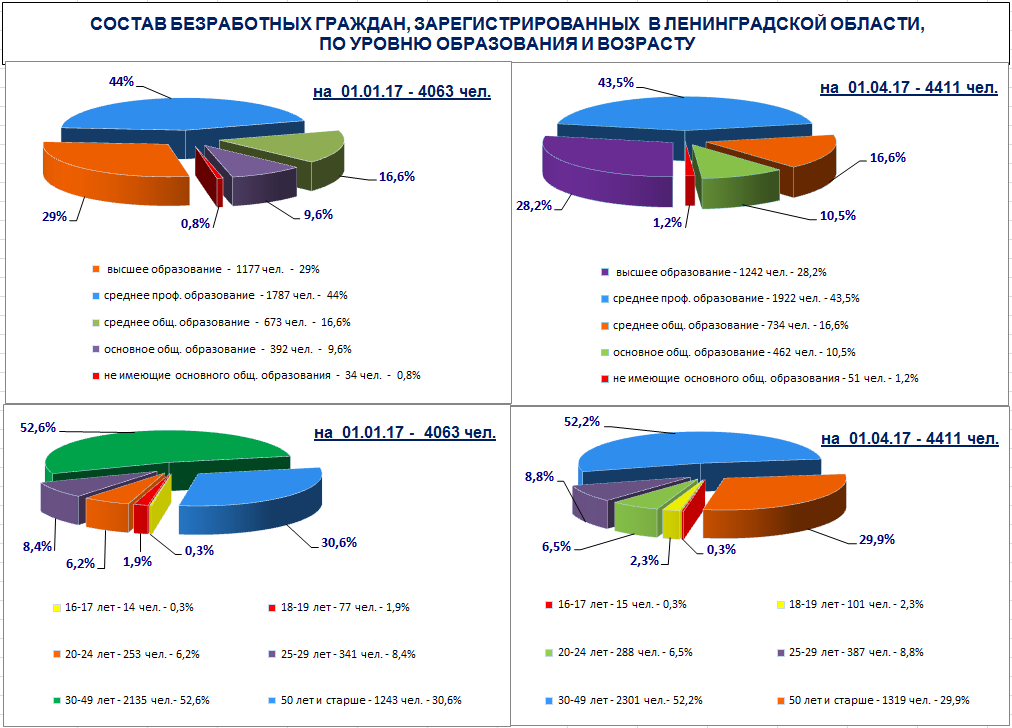 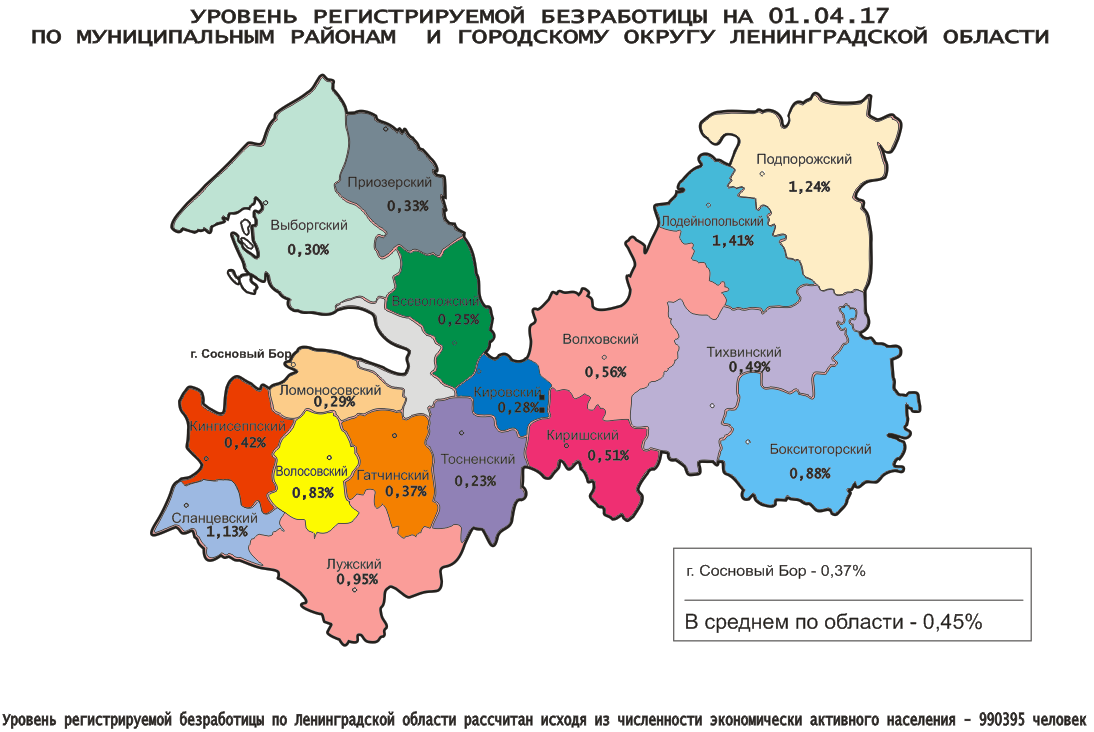 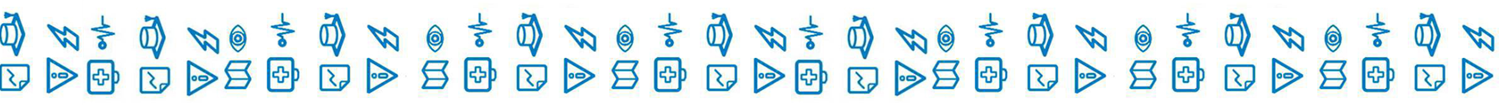 АДМИНИСТРАЦИЯ ЛЕНИНГРАДСКОЙ ОБЛАСТИ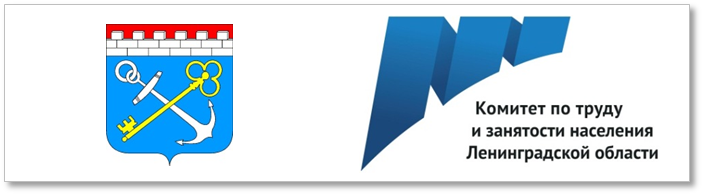 СИТУАЦИЯна рынке труда Ленинградской областии основные результаты работы комитета по труду и занятости населенияЛенинградской областив 1 квартале 2017 года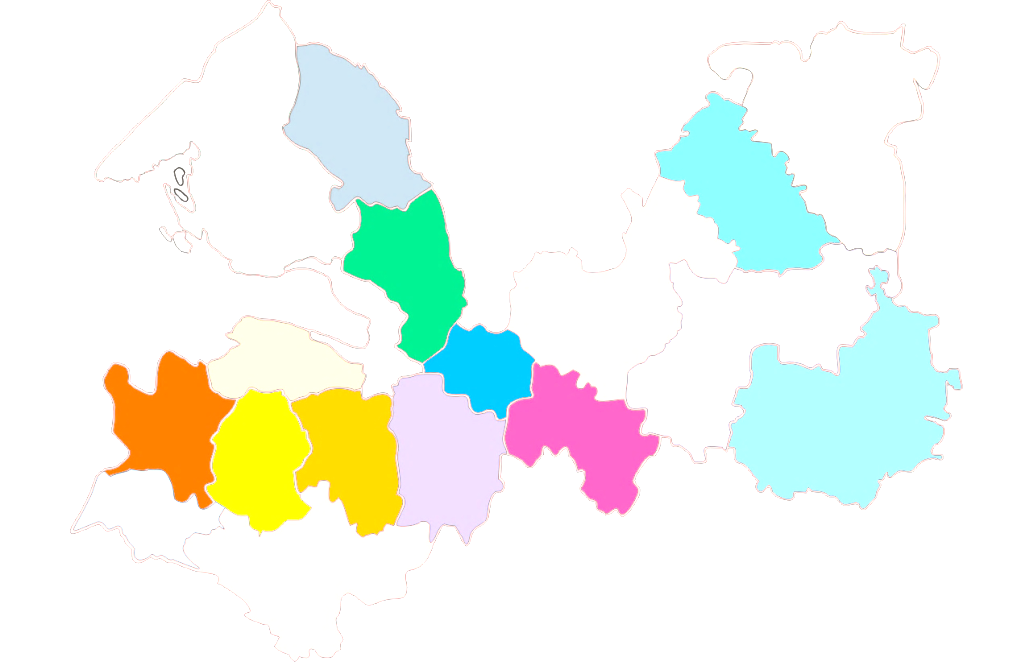 в том числе:в том числе:в том числе:в том числе:в том числе:в том числе:в том числе:в том числе:в том числе:в том числе:в том числе:Продолжительность периода безработицыВсего безработных, чел.Всего безработных, чел.Всего безработных, чел.молодежь ввозрасте 16-29 лет, чел.молодежь ввозрасте 16-29 лет, чел.женщины, чел.женщины, чел.инвалиды, чел.инвалиды, чел.жителисельской местности, чел.жителисельской местности, чел.01.01.01.01.01.04.01.01.01.04.01.01.01.01.01.04.01.01.01.01.01.04.01.01.01.01.01.04.2017 2017 2017 2017 2017 2017 2017 2017 2017 2017 2017 2017 2017 2017 Всего по области406340634411685791220022002269577577611110611061228до 1 месяца654654701138173336336354565689154154192от 1 до 4 месяцев18261826195036440910241024960266266223507507539от 4 до 8 месяцев9539531144141168485485641156156200281281325от 8 месяцев до 1 года4894894453833272272221696957126126126более 1 года14114117148838393303042383846Средняя продолжительность безработицы, мес.4,34,34,33,33,24,44,44,44,84,84,94,44,44,4слесарь – 888каменщик – 278токарь – 126водитель – 803маляр, штукатур – 270тракторист – 121швея – 789электрик, электромонтер – 264электромонтажник – 117монтажник – 558стропальщик – 238электросварщик - 95электрогазосварщик – 522повар – 208станочник – 93машинист – 413продавец – 203плотник – 59оператор – 372сварщик – 156военнослужащий – 860полицейский (следователь) – 182бухгалтер – 79врач – 679педагог (преподаватель, учитель) – 181инспектор – 77инженер – 547мастер – 176охранник – 65медицинская сестра – 461фельдшер – 173администратор – 32техник – 249механик – 156экономист – 25агент – 194менеджер – 145технолог – 23кассир – 193воспитатель – 102рабочие (включая подсобных рабочих, кухонных рабочих, дорожных рабочих, рабочих) – 1353рабочие (включая подсобных рабочих, кухонных рабочих, дорожных рабочих, рабочих) – 1353рабочие (включая подсобных рабочих, кухонных рабочих, дорожных рабочих, рабочих) – 1353уборщик – 578дворник – 54животновод – 23стрелок – 394парикмахер – 50сортировщик – 21укладчик (упаковщик) – 198санитар – 33овощевод – 20монтер (пути) – 144сторож (вахтер) – 31почтальон – 10кладовщик – 84помощник воспитателя – 29грузчик – 66мойщик – 26Категории работников по видам происшествий1 кв. 2016 года1 кв. 2017 года+/-, человек Общее количество пострадавших на производстве, из них признано страховыми:15615314094- 15 - 59Количество погибших на производстве, из них признано страховыми:55152+ 10- 3Количество получивших тяжелые травмы на производстве, из них признано страховыми:222222110- 11Количество получивших профессиональные заболевания880Таблица 1Таблица 1Показатели, характеризующие изменение ситуации на рынке труда Ленинградской области, Показатели, характеризующие изменение ситуации на рынке труда Ленинградской области, Показатели, характеризующие изменение ситуации на рынке труда Ленинградской области, Показатели, характеризующие изменение ситуации на рынке труда Ленинградской области, Показатели, характеризующие изменение ситуации на рынке труда Ленинградской области, Показатели, характеризующие изменение ситуации на рынке труда Ленинградской области, Показатели, характеризующие изменение ситуации на рынке труда Ленинградской области, Показатели, характеризующие изменение ситуации на рынке труда Ленинградской области, Показатели, характеризующие изменение ситуации на рынке труда Ленинградской области, Показатели, характеризующие изменение ситуации на рынке труда Ленинградской области, Показатели, характеризующие изменение ситуации на рынке труда Ленинградской области, Показатели, характеризующие изменение ситуации на рынке труда Ленинградской области, муниципальных районов, городского округа  Ленинградской области за 1 квартал 2016-2017 гг.муниципальных районов, городского округа  Ленинградской области за 1 квартал 2016-2017 гг.муниципальных районов, городского округа  Ленинградской области за 1 квартал 2016-2017 гг.муниципальных районов, городского округа  Ленинградской области за 1 квартал 2016-2017 гг.муниципальных районов, городского округа  Ленинградской области за 1 квартал 2016-2017 гг.муниципальных районов, городского округа  Ленинградской области за 1 квартал 2016-2017 гг.муниципальных районов, городского округа  Ленинградской области за 1 квартал 2016-2017 гг.муниципальных районов, городского округа  Ленинградской области за 1 квартал 2016-2017 гг.муниципальных районов, городского округа  Ленинградской области за 1 квартал 2016-2017 гг.муниципальных районов, городского округа  Ленинградской области за 1 квартал 2016-2017 гг.муниципальных районов, городского округа  Ленинградской области за 1 квартал 2016-2017 гг.муниципальных районов, городского округа  Ленинградской области за 1 квартал 2016-2017 гг.№Муниципальныерайоны,городской округИщущие работуИщущие работуИщущие работуИщущие работуИщущие работуИщущие работуИщущие работуИщущие работу01.04.17  к 01.04.16,               %01.04.17  к 01.04.16,               %01.04.17  к 01.01.17,             %п/пМуниципальныерайоны,городской округПоставлено на учет, чел.Поставлено на учет, чел.Поставлено на учет, чел.1 кв. 2017  к1 кв. 2016,%Состоит на учете, чел.Состоит на учете, чел.Состоит на учете, чел.Состоит на учете, чел.01.04.17  к 01.04.16,               %01.04.17  к 01.04.16,               %01.04.17  к 01.01.17,             %Муниципальныерайоны,городской округ1 кв.              2016 года1 кв.              2017 года1 кв.              2017 года1 кв. 2017  к1 кв. 2016,%Состоит на учете, чел.Состоит на учете, чел.Состоит на учете, чел.Состоит на учете, чел.01.04.17  к 01.04.16,               %01.04.17  к 01.04.16,               %01.04.17  к 01.01.17,             %Муниципальныерайоны,городской округ1 кв.              2016 года1 кв.              2017 года1 кв.              2017 года1 кв. 2017  к1 кв. 2016,%на 01.04.16на 01.04.16на 01.01.17на 01.04.1701.04.17  к 01.04.16,               %01.04.17  к 01.04.16,               %01.04.17  к 01.01.17,             %АБ122344567781.Бокситогорский 41527527566,339439433431579,979,994,32.Волосовский 23917917974,9236236211236100,0100,0111,83.Волховский 45643743795,850150141838476,676,691,94.Всеволожский 450572572127,1767767688805105,0105,0117,05.Выборгский 317363363114,5383383414400104,4104,496,66.Гатчинский 534631631118,275975972369391,391,395,97.Кингисеппский 37131131183,829029024724885,585,5100,48.Киришский 304328328107,927327323624991,291,2105,59.Кировский 28427027095,1229229243246107,4107,4101,210.Лодейнопольский 23421121190,227627625227499,399,3108,711.Ломоносовский 25923423490,3174174162179102,9102,9110,512.Лужский 321327327101,9434434445435100,2100,297,813.Подпорожский 21719219288,5228228231250109,6109,6108,214.Приозерский 92124124134,8122122120132108,2108,2110,015.Сланцевский 29124924985,640740729131577,477,4108,216.Сосновоборский г.о.22220820893,724524523020483,383,388,717.Тихвинский 52242442481,246446436833071,171,189,718.Тосненский 21619819891,7263263258266101,1101,1103,1Итого по области57445533553396,3644564455871596192,592,5101,5Таблица 2№МуниципальныеБезработные01.04.17 к01.04.17  кп/прайоны,Поставлено на учет, чел.Поставлено на учет, чел.Поставлено на учет, чел.1 кв. 2017 к 1 кв. 2016, %Состоит на учете, чел.Состоит на учете, чел.Состоит на учете, чел.Состоит на учете, чел.Состоит на учете, чел.01.04.16,01.01.17,городской округ1 кв.              2016 года1 кв.              2016 года1 кв.              2017 года1 кв. 2017 к 1 кв. 2016, %Состоит на учете, чел.Состоит на учете, чел.Состоит на учете, чел.Состоит на учете, чел.Состоит на учете, чел.%%1 кв.              2016 года1 кв.              2016 года1 кв.              2017 года1 кв. 2017 к 1 кв. 2016, %на 01.04.16на 01.04.16на 01.01.17на 01.01.17на 01.04.17АБ112344556781.Бокситогорский 27327315958,232932928328325577,595,12.Волосовский 15615613485,9198198177177207104,5108,43.Волховский 27427421478,140540532732733382,294,94.Всеволожский 237237290122,4345345376376410118,8112,35.Выборгский 191191228119,4298298284284315105,798,16.Гатчинский 332332340102,458058046746753692,4104,37.Кингисеппский 17017013579,422422418118117779,097,38.Киришский 14514512787,618618613213217091,4111,89.Кировский 9292105114,1134134135135151112,7101,310.Лодейнопольский 17117115892,4239239189189243101,7116,311.Ломоносовский 82827591,5117117110110125106,8109,612.Лужский 202202210104,036436434834835296,795,713.Подпорожский 15115113891,4195195185185226115,9117,714.Приозерский 636378123,896967979101105,2108,615.Сланцевский 21221217683,035735725225227978,2113,916.Сосновоборский г.о.1011019796,018418412712713673,997,117.Тихвинский 19919915477,432232224524521265,890,618.Тосненский 113113121107,120420416616618389,7101,1Итого по области31643164293992,94777477740634063441192,3103,3Таблица 3Таблица 3№МуниципальныеТрудоустроеноТрудоустроеноп/прайоны,всего, чел.всего, чел.всего, чел.1 квартал 2017 года к 
1 кварталу 2016 года, %Отношение трудоустроенных к ищущим работу гражданам за,                                                                         %Отношение трудоустроенных к ищущим работу гражданам за,                                                                         %Отношение трудоустроенных к ищущим работу гражданам за,                                                                         %городской округвсего, чел.всего, чел.всего, чел.1 квартал 2017 года к 
1 кварталу 2016 года, %Отношение трудоустроенных к ищущим работу гражданам за,                                                                         %Отношение трудоустроенных к ищущим работу гражданам за,                                                                         %Отношение трудоустроенных к ищущим работу гражданам за,                                                                         %1 квартал 2016 года1 квартал 2016 года1 квартал 2017 года1 квартал 2017 года к 
1 кварталу 2016 года, %Отношение трудоустроенных к ищущим работу гражданам за,                                                                         %Отношение трудоустроенных к ищущим работу гражданам за,                                                                         %Отношение трудоустроенных к ищущим работу гражданам за,                                                                         %1 квартал 2016 года1 квартал 2016 года1 квартал 2017 года1 квартал 2017 года к 
1 кварталу 2016 года, %1 квартал 2016 года1 квартал 2016 года1 квартал 2017 годаAБ11234451.Бокситогорский 100100100100,024,124,136,42.Волосовский 56562544,623,423,414,03.Волховский 238238312131,152,252,271,44.Всеволожский 147147285193,932,732,749,85.Выборгский 9191173190,128,728,747,76.Гатчинский 158158360227,829,629,657,17.Кингисеппский 15215213588,841,041,043,48.Киришский 115115178154,837,837,854,39.Кировский 113113130115,039,839,848,110.Лодейнопольский 181820111,17,77,79,511.Ломоносовский 17517514683,467,667,662,412.Лужский 104104112107,732,432,434,313.Подпорожский 51514078,423,523,520,814.Приозерский 131323176,914,114,118,515.Сланцевский 88887989,830,230,231,716.Сосновоборский г.о.14014012387,963,163,159,117.Тихвинский 37837823461,972,472,455,218.Тосненский 1171179379,554,254,247,0Итого по области225422542568113,939,239,246,4Таблица 4№Муниципальныерайоны,городской округ     Наличие свободных рабочих мест, ед.     Наличие свободных рабочих мест, ед.     Наличие свободных рабочих мест, ед.     Наличие свободных рабочих мест, ед.     Наличие свободных рабочих мест, ед.     Наличие свободных рабочих мест, ед.     Наличие свободных рабочих мест, ед.Уровень регистриремой безработицы, %Уровень регистриремой безработицы, %Уровень регистриремой безработицы, %Уровень регистриремой безработицы, %Уровень регистриремой безработицы, %п/пМуниципальныерайоны,городской округ01.04.17 к01.04.16,%01.04.17 к01.04.16,%01.04.17 к01.01.17, %увелич.(+), уменьш.(-) на пунктыувелич.(+), 
уменьш. (-) на пунктыМуниципальныерайоны,городской округ на 01.04.16на 01.01.17на 01.04.17на 01.04.1701.04.17 к01.04.16,%01.04.17 к01.04.16,%01.04.17 к01.01.17, % на 01.04.16на 01.01.17на 01.04.17увелич.(+), уменьш.(-) на пунктыувелич.(+), 
уменьш. (-) на пунктыМуниципальныерайоны,городской округ01.04.17 к01.04.16,%01.04.17 к01.04.16,%01.04.17 к01.01.17, %01.04.17-01.04.1601.04.17-01.01.17АБ12334456789101.Бокситогорский 171316327327191,2191,2103,51,160,980,88-0,28-0,102.Волосовский 216207299299138,4138,4144,40,790,710,830,040,123.Волховский 621445625625100,6100,6140,40,680,550,56-0,120,014.Всеволожский 2509263925782578102,8102,897,70,210,230,250,040,025.Выборгский 91686811201120122,3122,3129,00,280,270,300,040,036.Гатчинский 70187824812481353,9353,9282,60,400,320,37-0,030,057.Кингисеппский 254014591556155661,361,3106,60,530,430,42-0,11-0,018.Киришский 361335549549152,1152,1163,90,560,400,51-0,050,119.Кировский 8331046979979117,5117,593,60,250,250,280,100,0310.Лодейнопольский 6584180180276,9276,9214,31,391,101,410,310,3111.Ломоносовский 404471511511126,5126,5108,50,270,250,290,020,0412.Лужский 705684734734104,1104,1107,31,130,940,95-0,180,0113.Подпорожский 216344339339156,9156,998,51,071,021,240,170,2214.Приозерский 257261333333129,6129,6127,60,310,260,330,020,0715.Сланцевский 144248371371257,6257,6149,61,431,021,13-0,300,1116.Сосновоборский г.о.1573156316491649104,8104,8105,50,500,340,370,030,0317.Тихвинский 1733201119931993115,0115,099,10,730,560,490,06-0,0718.Тосненский 1085125521542154198,5198,5171,60,260,210,23-0,030,02Итого по области15050151141877818778124,8124,8124,20,480,410,45-0,030,04